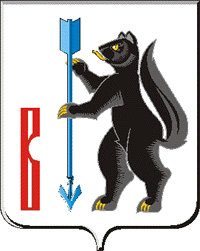 АДМИНИСТРАЦИЯГОРОДСКОГО ОКРУГА ВЕРХОТУРСКИЙП О С Т А Н О В Л Е Н И Еот 11.07.2013г. № 600г. ВерхотурьеОб утверждении Программы противодействия коррупциив городском округе Верхотурский на 2013-2015 годыВ соответствии с Федеральным законом от 25 декабря 2008 года № 273-ФЗ «О противодействии коррупции", Указом Президента Российской Федерации от 19.05.2008г. № 815 «О мерах по противодействию коррупции», Национальной стратегией противодействия коррупции, утвержденной Указом Президента Российской Федерации от 13 апреля 2010 года № 460, и Национальным Планом противодействия коррупции на 2012/2013 годы, утвержденным Указом Президента Российской Федерации от 13 марта 2012 года № 297 "О Национальном плане противодействия коррупции на 2012-2013 годы и внесении изменений в некоторые акты Президента Российской Федерации по вопросам противодействия коррупции", Областным законом от 20 февраля 2009 года N 2-ОЗ «О противодействии коррупции в Свердловской области», постановлением главы городского округа Верхотурский от 28 января 2013 года № 4 «О комиссии по противодействию коррупции на территории городского округа Верхотурский», в целях реализации комплекса мер, направленных на противодействие коррупции в городском округе Верхотурский, руководствуясь статьей 25 Устава городского округа Верхотурский,ПОСТАНОВЛЯЮ:1.Утвердить Программу противодействия коррупции в городском округе Верхотурский на 2013-2015 годы (прилагается).2.Руководителям структурных подразделений Администрации городского округа Верхотурский обеспечить выполнение мероприятий Программы противодействия коррупции в городском округе Верхотурский на 2013-2015 годы.3.Опубликовать настоящее постановление в газете «Верхотурская неделя» и разместить на официальном сайте городского округа Верхотурский.4.Контроль исполнения настоящего постановления оставляю за собой.И.о. главы Администрациигородского округа Верхотурский					    В.Ф. ФахрисламовУтверждена:постановлением Администрациигородского округа Верхотурскийот 11.07.2013г. №  600«Об утверждении Программы противодействиякоррупции в городском округе Верхотурскийна 2013-2015 годы»ПРОГРАММАПРОТИВОДЕЙСТВИЯ КОРРУПЦИИВ ГОРОДСКОМ ОКРУГЕ ВЕРХОТУРСКИЙ НА 2013-2015 ГОДЫРаздел I. ПАСПОРТ ПРОГРАММЫI.Характеристика проблемы, на решение которой направленамуниципальная целевая программа«Противодействие коррупции в городском округе Верхотурский на 2013-2015 годы»Коррупция - это использование должностным лицом своих властных полномочий и доверенных ему прав в целях личной выгоды, противоречащее законодательству и моральным установкам.Характерным признаком коррупции является конфликт между действиями должностного лица и интересами его работодателя либо конфликт между действиями выборного лица и интересами общества. Многие виды коррупции аналогичны мошенничеству, совершаемому должностным лицом, и относятся к категории преступлений против государственной власти.Коррупции может быть подвержен любой человек, обладающий дискреционной властью - властью над распределением каких-либо не принадлежащих ему ресурсов по своему усмотрению (чиновник, депутат, судья, сотрудник правоохранительных органов, администратор, экзаменатор, врач и т.д.). Главным стимулом к коррупции является возможность получения экономической прибыли (ренты), связанной с использованием властных полномочий, а главным сдерживающим фактором - риск разоблачения и наказания.Коррупция, являясь неизбежным следствием избыточного администрирования со стороны органов государственной власти и органов местного самоуправления, по-прежнему серьезно затрудняет нормальное функционирование всех общественных институтов, препятствует проведению социальных преобразований и повышению эффективности национальной экономики, вызывает большую тревогу в гражданском обществе и порождает недоверие к государственным структурам и местной власти, создает их негативный имидж. Поэтому актуальность разработки и принятия мер по противодействию коррупции, прежде всего в целях устранения ее причин, становится очевидной.В современных условиях развития общества вопросу организации борьбы с коррупцией уделяется первоочередное внимание. Коррупция оказывает негативное воздействие на социально-экономическое развитие общества, препятствует реализации национальных проектов, разрушает систему управления, способствует снижению доверия граждан к местной власти.Реализация Программы должна способствовать совершенствованию системы мер противодействия коррупции в органах местного самоуправления городского округа Верхотурский и ее эффективности.Для развития позитивных тенденций в противодействии коррупции в органах местного самоуправления городского округа Верхотурский необходимо:принятие и своевременное приведение в соответствие с изменениями в действующем законодательстве комплекса взаимоувязанных муниципальных правовых актов;развитие механизмов предупреждения коррупции, выявления и разрешения конфликта интересов на муниципальной службе.II.Основные цели и задачи, для решения которых принимаетсямуниципальная целевая программа«Противодействие коррупции в городском округе Верхотурский на 2013-2015 годы»1.Целями Программы являются:совершенствование системы мер и проведение эффективной политики противодействия коррупции на уровне местного самоуправления;обеспечение защиты прав и законных интересов граждан, общества и государства от коррупционных проявлений;снижение уровня коррупции и влияния коррупции на эффективность социально-экономического развития городского округа Верхотурский;совершенствование взаимодействия органов местного самоуправления и органов государственной власти по реализации комплекса мер, направленных на противодействие коррупции в городском округе Верхотурский;преобразование системы по предупреждению коррупционных проявлений;формирование у населения нетерпимости к коррупционному поведению.2.Достижение целей обеспечивается решением следующих задач:развитие механизма предупреждения коррупции, выявления и разрешения конфликта интересов на муниципальной службе;совершенствование организационных и правовых механизмов профессиональной служебной деятельности муниципальных служащих в целях повышения качества муниципальных услуг, оказываемых органами местного самоуправления гражданам и организациям;повышение качества и доступности муниципальных услуг;обеспечение условий для осуществления органами местного самоуправления городского округа Верхотурский полномочий по реализации антикоррупционной политики на территории округа;выявление и устранение причин и условий коррупциогенности в органах местного самоуправления и органах государственной власти в городском округе Верхотурский;осуществление мониторинга состояния коррупции на территории городского округа Верхотурский;устранение условий, порождающих коррупционные проявления;формирование антикоррупционного общественного сознания, нетерпимости к проявлениям коррупции;совершенствование механизма антикоррупционной экспертизы нормативных правовых актов органов местного самоуправления городского округа Верхотурский;анализ функций и полномочий органов местного самоуправления и их структурных подразделений на предмет выявления избыточных и дублирующих функций.III.Результаты, которые предполагается достичь в ходе выполнениямуниципальной целевой программы «Противодействие коррупции в городском округе Верхотурский на 2013-2015 годы», а также социально-экономические последствия их достиженияПоследовательная реализация Программы позволит достичь следующих результатов:1) в политической сфере:снижение уровня коррупции в органах местного самоуправления городского округа Верхотурский;укрепление доверия гражданского общества к органам местного самоуправления;снижение коррупциогенности правовых актов;2) в экономической сфере:оптимизация бюджетных расходов;увеличение налоговых поступлений и укрепление бюджетной сферы;повышение инвестиционной привлекательности городского округа Верхотурский путем увеличения доверия инвесторов к органам местного самоуправления;снижение издержек на ведение бизнеса соответствующего повышения конкурентоспособности, снижения стоимости товаров и услуг;   сокращение количества нарушений действующего законодательства при использовании бюджетных средств местного бюджета;3) в социальной сфере:создание нетерпимого отношения общественности к проявлениям коррупции;укрепление в обществе идей некоррумпированного рынка;повышение качества и доступности муниципальных услуг для общественности;4) в сфере муниципальной службы:реализация Плана противодействия коррупции в системе муниципальной службы в органах местного самоуправления городского округа Верхотурский;выработка механизма предупреждения коррупции, выявление или урегулирование конфликта интересов на муниципальной службе в органах местного самоуправления городского округа Верхотурский;создание на муниципальной службе атмосферы "невыгодности" коррупционного поведения;закрепление механизма проверки достоверности и полноты сведений о доходах, об имуществе и обязательствах имущественного характера определенных категорий муниципальных служащих;исключение избыточных и дублирующих функций в органах местного самоуправления городского округа Верхотурский и их структурных подразделениях;обеспечение открытости муниципальной службы и ее доступности общественному контролю.IV.Срок реализации муниципальной целевой программы«Противодействие коррупции в городском округе Верхотурский на 2013-2015 годы»Программа предполагает выполнение запланированных мероприятий в течение 2013 - 2015 годов:2013 год - внедрение предусмотренных Программой механизмов противодействия коррупции и принятых нормативных документов;2014 - 2015 годы - массовое внедрение предусмотренных Программой мер по противодействию коррупции в городском округе Верхотурский.V.Объем расходов бюджета городского округа Верхотурский, необходимых для достижения предусмотренных результатов муниципальной целевой программы«Противодействие коррупции в городском округе Верхотурский на 2013-2015 годы»Реализация Программы выполняется за счет текущего финансирования из местного бюджета городского округа Верхотурский.VI.Заказчик муниципальной целевой программы«Противодействие коррупции в городском округе Верхотурский на 2013-2015 годы»Заказчиком программы является Администрация городского округа Верхотурский.VII.Исполнители муниципальной целевой программы«Противодействие коррупции в городском округе Верхотурский на 2013-2015 годы»	Администрация городского округа Верхотурский.	Управление образования Администрации городского округа Верхотурский.	Управление культуры и молодежной политики Администрации городского округа Верхотурский.	Финансовое управление Администрации городского округа Верхотурский.	Дума городского округа Верхотурский.	Счетная палата (контрольный орган) городского округа Верхотурский.	Фонд поддержки малого предпринимательства  городского округа Верхотурский.Исполнители Программы представляют информацию о выполнении  
мероприятий Программы ежеквартально до 25 числа месяца следующего за отчетным, и за год в организационный отдел Администрации городского округа Верхотурский.VIII.Оценка эффективности реализации муниципальной целевой программы«Противодействие коррупции в городском округе Верхотурский на 2013-2015 годы»1.Оценка эффективности реализации Программы осуществляется по итогам ее реализации за отчетный год.2.Оценка эффективности реализации Программы осуществляется с использованием следующих показателей:1) сокращение количества установленных фактов несоблюдения муниципальными служащими обязанностей, ограничений, запретов и требований к служебному поведению;2) уменьшение количества нарушений действующего законодательства по использованию муниципального имущества;3) сокращение количества нарушений действующего законодательства при размещении муниципальных заказов для муниципальных нужд, а также ведения разрешительной деятельности;4) уменьшение количества нарушений действующего законодательства при использовании бюджетных средств.IX.Контроль за ходом реализации муниципальной целевой программы«Противодействие коррупции в городском округе Верхотурский на 2013-2015 годы»Контроль исполнения Программы осуществляется комиссией по противодействию коррупции на территории городского округа ВерхотурскийПриложение 1к Программе противодействия коррупциив городском округе Верхотурский на 2013 - 2015 годыПЛАНМЕРОПРИЯТИЙ ПО ВЫПОЛНЕНИЮ ПРОГРАММЫ ПРОТИВОДЕЙСТВИЯКОРРУПЦИИ В ГОРОДСКОМ ОКРУГЕ ВЕРХОТУРСКИЙ НА 2013 - 2015 ГОДЫПриложение N 2к Программе противодействия коррупциив городском округе Верхотурский на 2013 - 2015 годыДИНАМИКАВАЖНЕЙШИХ ЦЕЛЕВЫХ ИНДИКАТОРОВ И ПОКАЗАТЕЛЕЙ ЭФФЕКТИВНОСТИРЕАЛИЗАЦИИ ПРОГРАММЫ ПРОТИВОДЕЙСТВИЯ КОРРУПЦИИВ ГОРОДСКОМ ОКРУГЕ ВЕРХОТУРСКИЙ НА 2013 - 2015 ГОДЫНаименование ПрограммыПрограмма «Противодействие коррупции в городском округе Верхотурский на 2013-2015 годы» (далее - Программа)Основание для разработки ПрограммыФедеральный закон от 25.12.2008 N 273-ФЗ «О противодействии коррупции»; Закон Свердловской области от 20.02.2009 N 2-ОЗ «О противодействии коррупции в Свердловской области»; Указ Президента Российской Федерации от 19.05.2008 № 815 «О мерах по противодействию коррупции», Национальная стратегия противодействия коррупции, утвержденная Указом Президента Российской Федерации от 13 апреля 2010 года №460, Национальный План противодействия коррупции на 2012/2013 годы, утвержденный Указом Президента Российской Федерации от 13 марта 2012 года №297Заказчик ПрограммыЗаказчиком программы является - Администрация городского округа ВерхотурскийРазработчик ПрограммыАдминистрация городского округа Верхотурский Состояние проблемыКоррупция представляет угрозу нормальному функционированию публичной власти, верховенству закона, правам человека и социальной справедливости. Коррупция подрывает доверие населения к власти, существенно затрудняет экономическое развитие округа. В этой связи необходимо принятие специальных мер, направленных на ограничение коррупцииЦели Программы1.Проведение единой государственной политики в области противодействия коррупции.2.Создание системы по предупреждению коррупционных действий3.Снижение уровня коррупции, ее влияния на активность и эффективность бизнеса, деятельность органов местного самоуправления, на повседневную жизнь граждан на территории городского округа Верхотурский.4.Обеспечение защиты прав и законных интересов граждан.5.Формирование в обществе нетерпимости к коррупционному поведениюЗадачи Программы1.Обеспечение реализации мероприятий по повышению эффективности деятельности органов местного самоуправления в городском округе Верхотурский.2.Оценка существующего уровня коррупции.3.Внедрение практики проверки правовых актов и проектов правовых актов на коррупциогенность.4.Обеспечение ответственности за коррупционные правонарушения во всех случаях, предусмотренных нормативными правовыми актами.5.Выработка рекомендаций по устранению коррупциогенных фактов.4.Устранение условий, порождающих коррупцию.6.Мониторинг эффективности мер антикоррупционной политики.7.Обеспечение гарантированного доступа граждан и организаций к информированию о фактах коррупции и их свободное освещение в СМИСроки реализации ПрограммыПрограмма предполагает выполнение запланированных мероприятий в течение 2013-2015 г.г.Исполнитель ПрограммыАдминистрация городского округа ВерхотурскийОбъемы и источники финансированияСредства бюджета городского округа Верхотурский,          
утвержденные в рамках ежегодного текущего финансированияОжидаемые результаты реализации Программы1.В политической сфере:   снижение уровня коррупции при исполнении органами местного самоуправления городского округа Верхотурский полномочий по решению вопросов местного значения;   укрепление доверия граждан к органам местного             
самоуправления городского округа Верхотурский;   снижение коррупциогенности нормативных правовых актов.2.В экономической сфере:   увеличение налоговых поступлений и укрепление бюджетной сферы;   повышение инвестиционной привлекательности городского округа Верхотурский путем увеличения уровня доверия инвесторов к органам местного самоуправления городского округа Верхотурский;   снижение издержек на ведение бизнеса соответствующего повышения конкурентоспособности, снижения стоимости товаров и услуг;   сокращение количества нарушений действующего законодательства при использовании бюджетных средств местного бюджета.3.В социальной сфере:   упорядочение системы предоставления поддержки населению городского округа Верхотурский;   прозрачность системы социального обеспечения;   создание нетерпимого отношения общественности             
к проявлениям коррупцииСистема организации контроля за исполнением ПрограммыКонтроль исполнения Программы осуществляется комиссией по противодействию коррупции на территории городского округа ВерхотурскийМероприятиеОтветственныйСрок    
выполнения123I.МЕРОПРИЯТИЯ ПО ПРАВОВОМУ ОБЕСПЕЧЕНИЮ  ПРОТИВОДЕЙСТВИЯ КОРРУПЦИИI.МЕРОПРИЯТИЯ ПО ПРАВОВОМУ ОБЕСПЕЧЕНИЮ  ПРОТИВОДЕЙСТВИЯ КОРРУПЦИИI.МЕРОПРИЯТИЯ ПО ПРАВОВОМУ ОБЕСПЕЧЕНИЮ  ПРОТИВОДЕЙСТВИЯ КОРРУПЦИИ1.1. Проведение антикоррупционной экспертизы принимаемых нормативных правовых актов                      Юридический отдел Администрации городского округа Верхотурский;     Начальник организационно-правового отдела Думы, Счетная палата (контрольный орган) городского округа Верхотурский2013 -2015 годы   1.2. Обеспечение исполнения изложенных в актах   
прокурорского реагирования нарушений законодательства о муниципальной службе, а также выявленных факторов коррупциогенности в муниципальных правовых актах                      Юридический отдел Администрации городского округа Верхотурский;     ежегодно   1.3. Разработка нормативных правовых актов с учетом Порядка проведения антикоррупционной экспертизы        
нормативных правовых актов и проектов нормативных правовых актов, разрабатываемых структурными подразделениями Администрации городского округа ВерхотурскийСтруктурные подразделения       Администрации городского округа     Верхотурский   2013 -2015 годы   1.4. Обеспечение возможности проведения независимой антикоррупционной экспертизы        
проектов нормативных правовых актов 
Администрации городского округа Верхотурский               Структурные подразделения       Администрации городского округа     Верхотурский По факту    подготовки  проекта     нормативного
правового   
акта        1.5. Разработка и принятие муниципального нормативного правового акта, регламентирующего   
порядок проведения служебных проверок по фактам коррупционных проявлений со стороны муниципальных служащих и внесение своевременно изменений в соответствии с действующим законодательством                            Организационный отдел Администрации городского округа Верхотурский2013 год    2013 год    2013 год    II. МЕРОПРИЯТИЯ ПО СОВЕРШЕНСТВОВАНИЮ УПРАВЛЕНИЯ              
                    В ЦЕЛЯХ ПРЕДУПРЕЖДЕНИЯ КОРРУПЦИИII. МЕРОПРИЯТИЯ ПО СОВЕРШЕНСТВОВАНИЮ УПРАВЛЕНИЯ              
                    В ЦЕЛЯХ ПРЕДУПРЕЖДЕНИЯ КОРРУПЦИИII. МЕРОПРИЯТИЯ ПО СОВЕРШЕНСТВОВАНИЮ УПРАВЛЕНИЯ              
                    В ЦЕЛЯХ ПРЕДУПРЕЖДЕНИЯ КОРРУПЦИИII. МЕРОПРИЯТИЯ ПО СОВЕРШЕНСТВОВАНИЮ УПРАВЛЕНИЯ              
                    В ЦЕЛЯХ ПРЕДУПРЕЖДЕНИЯ КОРРУПЦИИII. МЕРОПРИЯТИЯ ПО СОВЕРШЕНСТВОВАНИЮ УПРАВЛЕНИЯ              
                    В ЦЕЛЯХ ПРЕДУПРЕЖДЕНИЯ КОРРУПЦИИ2.1. Участие в судебном разрешении споров по предоставлению муниципальных услуг, обжалованию    
действий (бездействия) должностных лиц органов местного самоуправления Юридический отдел Администрации городского округа Верхотурский;     Структурные подразделения       Администрации городского округа     Верхотурский2013 -2015 годы   2.2. Организация мероприятий по оптимизации закупок для муниципальных нужд путем        
совершенствования организации процедур размещения муниципального заказа                              Комитет экономики и планирования Администрации городского округа Верхотурский; Фонд поддержки малого предпринимательства  городского округа Верхотурский2013 - 2015 годы   2.3. Проведение разъяснительной работы с руководителями и сотрудниками муниципальных          
учреждений социальной направленности по антикоррупционному законодательству Заместитель главы Администрации по социальным вопросамУправление образования Администрации городского округа Верхотурский; Управление      культуры и молодежной  
политики Администрации городского округа Верхотурский.2013 - 2015 годы   2.4. Осуществление контроля за полнотой и качеством    
предоставления муниципальными учреждениями социально значимых муниципальных услуг                 Заместитель главы Администрации по социальным вопросам;Организационный отдел Администрации городского округа Верхотурский2013 -2015 годы   2.5. Разработка предложений по совершенствованию механизма внутреннего контроля за соблюдением 
муниципальными служащими обязанностей, запретов и ограничений, установленных действующим законодательством       Организационный отдел Администрации городского округа Верхотурский2013 год    2.6. Совершенствование контроля за использованием          
земельных участков и муниципального имущества      
городского округа Верхотурский, в том числе переданного в аренду, хозяйственное ведение и оперативное управление                          Комитет по управлению муниципальным имуществом Администрации городского округа Верхотурский  2013-2015 годы   2.7. Обеспечение контроля за соблюдением требований, установленных Федеральным законом
от 21.07.2005 N 94-ФЗ «О размещении заказов на поставки товаров, выполнение работ, оказание услуг    
для государственных и муниципальных нужд»                               Финансовое управление Администрации городского округа Верхотурский,Счетная палата (контрольный орган) городского округа Верхотурский (по согласованию)2013 -2015 годы   2.8.1.Утверждает ведомственный перечень муниципальных услуг (работ) оказываемых  (выполняемых) муниципальными учреждениями городского округа Верхотурский2.8.2.Формирование Перечня муниципальных услуг (работ), оказываемых (выполняемых) в городском округе  ВерхотурскийКомитет экономики и планирования Администрации городского округа Верхотурский;Организационный отдел Администрации городского округа Верхотурский2013 год    2.9. Принятие мер, направленных на повышение информированности граждан о бюджетном процессе        
в городском округе ВерхотурскийФинансовое управление
Администрации городского округа Верхотурский;2013 год    2.10. Принятие мер, направленных на повышение информированности граждан и организаций о порядке и условиях передачи муниципального имущества и земельных участков в аренду, собственность и продажи муниципального имущества в порядке приватизации на территории городского округа ВерхотурскийКомитет по управлению муниципальным имуществом Администрации городского округа Верхотурский  2013 год    2.11. Реализация форм публичной отчетности о результатах работы органов местного самоуправления     Организационный отдел Администрации городского округа Верхотурский2013 - 2015 годы   2.12. Формирование в городском округе Верхотурский единой информационно-технологической инфраструктуры, обеспечивающей       межведомственное электронное взаимодействие органов местного самоуправления, а также взаимодействие их с гражданами и организациями в рамках оказания муниципальных услуг                 Структурные подразделения       Администрации городского округа     Верхотурский2013 -2015 годы   3. ОРГАНИЗАЦИЯ МОНИТОРИНГА ЭФФЕКТИВНОСТИ ПРОТИВОДЕЙСТВИЯ КОРРУПЦИИ3. ОРГАНИЗАЦИЯ МОНИТОРИНГА ЭФФЕКТИВНОСТИ ПРОТИВОДЕЙСТВИЯ КОРРУПЦИИ3. ОРГАНИЗАЦИЯ МОНИТОРИНГА ЭФФЕКТИВНОСТИ ПРОТИВОДЕЙСТВИЯ КОРРУПЦИИ3.1. Проведение анализа обращений граждан и юридических лиц в целях выявления информации о фактах коррупции со стороны муниципальных  
служащих и о ненадлежащем рассмотрении обращений              -Заместитель главы Администрации городского округа Верхотурский  по социальным вопросам; Организационный отдел Администрации городского округа ВерхотурскийЕжегодно    3.2. Организация и проведение социологических опросов об уровне коррумпированности в сфере          
муниципальной службы                 Заместитель главы Администрации городского округа Верхотурский  по социальным вопросам; Юридический отдел Администрации городского округа Верхотурский;Ежегодно    3.4. Организация работы "телефона доверия" в Администрации городского округа Верхотурский, в целях обнаружения фактов коррумпированности муниципальных служащихОрганизационный отдел Администрации городского округа Верхотурский2013- 2015 годы   4. Повышение эффективности механизмов урегулирования конфликта интересов,обеспечение соблюдения муниципальными служащими ограничений, запретов и принципов служебного поведения в связи с исполнением ими должностных обязанностей, а также ответственности за их нарушение4. Повышение эффективности механизмов урегулирования конфликта интересов,обеспечение соблюдения муниципальными служащими ограничений, запретов и принципов служебного поведения в связи с исполнением ими должностных обязанностей, а также ответственности за их нарушение4. Повышение эффективности механизмов урегулирования конфликта интересов,обеспечение соблюдения муниципальными служащими ограничений, запретов и принципов служебного поведения в связи с исполнением ими должностных обязанностей, а также ответственности за их нарушение4. Повышение эффективности механизмов урегулирования конфликта интересов,обеспечение соблюдения муниципальными служащими ограничений, запретов и принципов служебного поведения в связи с исполнением ими должностных обязанностей, а также ответственности за их нарушение4. Повышение эффективности механизмов урегулирования конфликта интересов,обеспечение соблюдения муниципальными служащими ограничений, запретов и принципов служебного поведения в связи с исполнением ими должностных обязанностей, а также ответственности за их нарушение4. Повышение эффективности механизмов урегулирования конфликта интересов,обеспечение соблюдения муниципальными служащими ограничений, запретов и принципов служебного поведения в связи с исполнением ими должностных обязанностей, а также ответственности за их нарушение4.1. Организация и проведение семинаров для муниципальных служащих по вопросам противодействия коррупции, морально-этическим       
аспектам деятельности в органах местного самоуправления и формированию нетерпимого отношения к проявлению коррупции у муниципальных служащихОрганизационный отдел Администрации городского округа Верхотурский2013 - 2015 годы   4.2.Обеспечение усиления антикоррупционной составляющей при организации профессиональной переподготовке, повышению квалификации или стажировки муниципальных служащихОрганизационный отдел Администрации городского округа Верхотурский2013 -2015 годы   4.3. Оказание консультативной помощи
по вопросам муниципальной службы    Организационный отдел Администрации городского округа Верхотурский2013 -2015 годы   4.4. Проведение служебных проверок соблюдения       
муниципальными служащими обязанностей, ограничений, запретов и требований к служебному поведению Организационный отдел Администрации городского округа Верхотурскийпо мере необходимости4.5. Организация и проведение служебных проверок сведений о доходах, об имуществе и обязательствах имущественного характера, представленных в налоговые органы гражданами, претендующими на замещение должности муниципальной службы, и             
муниципальными служащими            Организационный отдел Администрации городского округа Верхотурскийпо мере необходимости4.6. Проведение занятий с муниципальными служащими по вопросу о недопущении коррупционных проявлений при выполнении служебных обязанностей, доведение до муниципальных служащих судебных решений по делам о взяточничествеОрганизационный отдел Администрации городского округа Верхотурский2013 - 2015 годы   4.7. Составление перечня должностей 
муниципальной службы, исполнение обязанностей по которым связано с повышенными коррупционными        
рисками, для осуществления за ними дополнительного контроля            Организационный отдел Администрации городского округа Верхотурский2013 год    4.8. Проведение мероприятий по оптимизации численности муниципальных служащих и разработка 
адекватных стимулов их работы с учетом объема и результатов работыОрганизационный отдел Администрации городского округа Верхотурский2013 - 2015 годы   4.9. Организация проверки подлинности документов о высшем профессиональном образовании, представленных лицами, поступающими на муниципальную службу             Организационный отдел Администрации городского округа Верхотурский2013 -2015 годы   5. Выявление и систематизация причин и условий проявления коррупциив деятельности органов местного самоуправления, муниципальных учреждений и организаций, мониторинг коррупционных рисков и их устранение5. Выявление и систематизация причин и условий проявления коррупциив деятельности органов местного самоуправления, муниципальных учреждений и организаций, мониторинг коррупционных рисков и их устранение5. Выявление и систематизация причин и условий проявления коррупциив деятельности органов местного самоуправления, муниципальных учреждений и организаций, мониторинг коррупционных рисков и их устранение5.1. Проведение анализа причин отказов в выдаче разрешений на строительство и разрешений       
на ввод объектов в эксплуатацию     Отдел архитектуры и градостроительства Администрации городского округа Верхотурский  Ежегодно    5.2. Анализ и организация проверок использования муниципального имущества и земельных участков,     
переданных в аренду, хозяйственное ведение или оперативное управление на территории городского округа Верхотурский          Комитет по управлению муниципальным имуществом Администрации городского округа Верхотурский  Ежегодно    5.3. Анализ результатов продажи и приватизации объектов муниципальной собственности и земельных участков с целью выявления нарушений норм    
действующего законодательства       Комитет по управлению муниципальным имуществом Администрации городского округа Верхотурский  Ежегодно    6. ОРГАНИЗАЦИЯ ВЗАИМОДЕЙСТВИЯ С ОБЩЕСТВЕННЫМИ ОРГАНИЗАЦИЯМИ, СРЕДСТВАМИ МАССОВОЙ ИНФОРМАЦИИ И НАСЕЛЕНИЕМ6. ОРГАНИЗАЦИЯ ВЗАИМОДЕЙСТВИЯ С ОБЩЕСТВЕННЫМИ ОРГАНИЗАЦИЯМИ, СРЕДСТВАМИ МАССОВОЙ ИНФОРМАЦИИ И НАСЕЛЕНИЕМ6. ОРГАНИЗАЦИЯ ВЗАИМОДЕЙСТВИЯ С ОБЩЕСТВЕННЫМИ ОРГАНИЗАЦИЯМИ, СРЕДСТВАМИ МАССОВОЙ ИНФОРМАЦИИ И НАСЕЛЕНИЕМ6.1. Разработка механизма взаимодействия Администрации городского округа Верхотурский с общественными организациями, средствами массовой информации и населением по вопросам противодействия коррупции           Организационный отдел Администрации городского округа Верхотурский2013 год    6.2. Анализ эффективности взаимодействия органов местного самоуправления со средствами массовой информации, населением и общественными организациями по вопросам противодействия         
коррупции                           Организационный отдел Администрации городского округа ВерхотурскийЕжегодно    6.3. Информирование населения городского округа Верхотурский о реализации антикоррупционной политики в  городском округе Верхотурский Юридический отдел Администрации городского округа Верхотурский; Организационный отдел Администрации городского округа Верхотурский2013 - 2015 годы   6.4. Организация размещения в средствах массовой информации выступлений, публикаций должностных 
лиц Администрации городского округа Верхотурский, посвященных борьбе с коррупцией     Организационный отдел Администрации городского округа Верхотурский2013 - 2015 годы   6.5. Размещение на официальном сайте Администрации городского округа Верхотурский результатов общественной оценки деятельности органов местного самоуправления   Организационный отдел Администрации городского округа Верхотурский2013 - 2015 годы   6.6. Обеспечение доступа граждан и  организаций к информации о деятельности Администрации городского округа ВерхотурскийОрганизационный отдел Администрации городского округа Верхотурский2013 - 2015 годы   Целевой индикаторЕдиница изм.Значение индикатора по годамЗначение индикатора по годамЗначение индикатора по годамЗначение индикатора по годамЗначение индикатора по годамЗначение индикатора по годам2013 год2013 год2014 год2014 год2015 год2015 годпланфактпланфактпланфакт1.АНТИКОРРУПЦИОННАЯ ЭКСПЕРТИЗА НОРМАТИВНЫХ ПРАВОВЫХ АКТАХ1.АНТИКОРРУПЦИОННАЯ ЭКСПЕРТИЗА НОРМАТИВНЫХ ПРАВОВЫХ АКТАХ1.АНТИКОРРУПЦИОННАЯ ЭКСПЕРТИЗА НОРМАТИВНЫХ ПРАВОВЫХ АКТАХ1.АНТИКОРРУПЦИОННАЯ ЭКСПЕРТИЗА НОРМАТИВНЫХ ПРАВОВЫХ АКТАХ1.АНТИКОРРУПЦИОННАЯ ЭКСПЕРТИЗА НОРМАТИВНЫХ ПРАВОВЫХ АКТАХ1.АНТИКОРРУПЦИОННАЯ ЭКСПЕРТИЗА НОРМАТИВНЫХ ПРАВОВЫХ АКТАХ1.АНТИКОРРУПЦИОННАЯ ЭКСПЕРТИЗА НОРМАТИВНЫХ ПРАВОВЫХ АКТАХ1.АНТИКОРРУПЦИОННАЯ ЭКСПЕРТИЗА НОРМАТИВНЫХ ПРАВОВЫХ АКТАХ1.1.Число проектов муниципальных правовых актов, прошедших антикоррупционную экспертизуЕд.Не менее 5Не менее 5Не менее 51.2.Число выявленных норм, содержащих коррупциогенные факторыЕд.000ОБЩЕСТВЕННОЕ МНЕНИЕ О СОСТОЯНИИ КОРРУПЦИИ В ГОРОДСКОМ ОКРУГЕ ВЕРХОТУРСКИЙОБЩЕСТВЕННОЕ МНЕНИЕ О СОСТОЯНИИ КОРРУПЦИИ В ГОРОДСКОМ ОКРУГЕ ВЕРХОТУРСКИЙОБЩЕСТВЕННОЕ МНЕНИЕ О СОСТОЯНИИ КОРРУПЦИИ В ГОРОДСКОМ ОКРУГЕ ВЕРХОТУРСКИЙОБЩЕСТВЕННОЕ МНЕНИЕ О СОСТОЯНИИ КОРРУПЦИИ В ГОРОДСКОМ ОКРУГЕ ВЕРХОТУРСКИЙОБЩЕСТВЕННОЕ МНЕНИЕ О СОСТОЯНИИ КОРРУПЦИИ В ГОРОДСКОМ ОКРУГЕ ВЕРХОТУРСКИЙОБЩЕСТВЕННОЕ МНЕНИЕ О СОСТОЯНИИ КОРРУПЦИИ В ГОРОДСКОМ ОКРУГЕ ВЕРХОТУРСКИЙОБЩЕСТВЕННОЕ МНЕНИЕ О СОСТОЯНИИ КОРРУПЦИИ В ГОРОДСКОМ ОКРУГЕ ВЕРХОТУРСКИЙОБЩЕСТВЕННОЕ МНЕНИЕ О СОСТОЯНИИ КОРРУПЦИИ В ГОРОДСКОМ ОКРУГЕ ВЕРХОТУРСКИЙ2.1.Количество обращений ,поступивших на «телефон доверия» Администрации городского округа ВерхотурскийЗвонков 0002.2.Количество письменных обращений, поступивших в органы местного самоуправленияШт. 0002.3.Число участников социологического опроса об уровне коррумпированности в сфере муниципальной службыЧеловек 1001001003.ВНЕДРЕНИЕ АНТИКОРРУПЦИОННЫХ МЕХАНИЗМОВ В СИСТЕМУ КАДРОВОЙ РАБОТЫ3.ВНЕДРЕНИЕ АНТИКОРРУПЦИОННЫХ МЕХАНИЗМОВ В СИСТЕМУ КАДРОВОЙ РАБОТЫ3.ВНЕДРЕНИЕ АНТИКОРРУПЦИОННЫХ МЕХАНИЗМОВ В СИСТЕМУ КАДРОВОЙ РАБОТЫ3.ВНЕДРЕНИЕ АНТИКОРРУПЦИОННЫХ МЕХАНИЗМОВ В СИСТЕМУ КАДРОВОЙ РАБОТЫ3.ВНЕДРЕНИЕ АНТИКОРРУПЦИОННЫХ МЕХАНИЗМОВ В СИСТЕМУ КАДРОВОЙ РАБОТЫ3.ВНЕДРЕНИЕ АНТИКОРРУПЦИОННЫХ МЕХАНИЗМОВ В СИСТЕМУ КАДРОВОЙ РАБОТЫ3.ВНЕДРЕНИЕ АНТИКОРРУПЦИОННЫХ МЕХАНИЗМОВ В СИСТЕМУ КАДРОВОЙ РАБОТЫ3.ВНЕДРЕНИЕ АНТИКОРРУПЦИОННЫХ МЕХАНИЗМОВ В СИСТЕМУ КАДРОВОЙ РАБОТЫ3.1.Число муниципальных служащих, состоящих в близком родстве с муниципальными служащимиЧеловек0003.2.Число муниципальных служащих, у которых установлено расхождение с представленными сведениями о доходахЧеловек0003.3.Число муниципальных служащих, представивших недостоверные документы о высшем профессиональном образованииЧеловек0004.ОСВЕЩЕНИЕ ТЕМЫ КОРРУПЦИИ И РЕАЛИЗАЦИИ АНТИКОРРУПЦИОННОЙ ПОЛИТИКИ В СМИ4.ОСВЕЩЕНИЕ ТЕМЫ КОРРУПЦИИ И РЕАЛИЗАЦИИ АНТИКОРРУПЦИОННОЙ ПОЛИТИКИ В СМИ4.ОСВЕЩЕНИЕ ТЕМЫ КОРРУПЦИИ И РЕАЛИЗАЦИИ АНТИКОРРУПЦИОННОЙ ПОЛИТИКИ В СМИ4.ОСВЕЩЕНИЕ ТЕМЫ КОРРУПЦИИ И РЕАЛИЗАЦИИ АНТИКОРРУПЦИОННОЙ ПОЛИТИКИ В СМИ4.ОСВЕЩЕНИЕ ТЕМЫ КОРРУПЦИИ И РЕАЛИЗАЦИИ АНТИКОРРУПЦИОННОЙ ПОЛИТИКИ В СМИ4.ОСВЕЩЕНИЕ ТЕМЫ КОРРУПЦИИ И РЕАЛИЗАЦИИ АНТИКОРРУПЦИОННОЙ ПОЛИТИКИ В СМИ4.ОСВЕЩЕНИЕ ТЕМЫ КОРРУПЦИИ И РЕАЛИЗАЦИИ АНТИКОРРУПЦИОННОЙ ПОЛИТИКИ В СМИ4.ОСВЕЩЕНИЕ ТЕМЫ КОРРУПЦИИ И РЕАЛИЗАЦИИ АНТИКОРРУПЦИОННОЙ ПОЛИТИКИ В СМИ4.1.Количество статей о фактах коррупции в СМИСтатей 0004.2. Количество выступлений должностных лиц органов местного самоуправления, посвященных борьбе с коррупциейСтатей Не менее 4Не менее 4Не менее 4